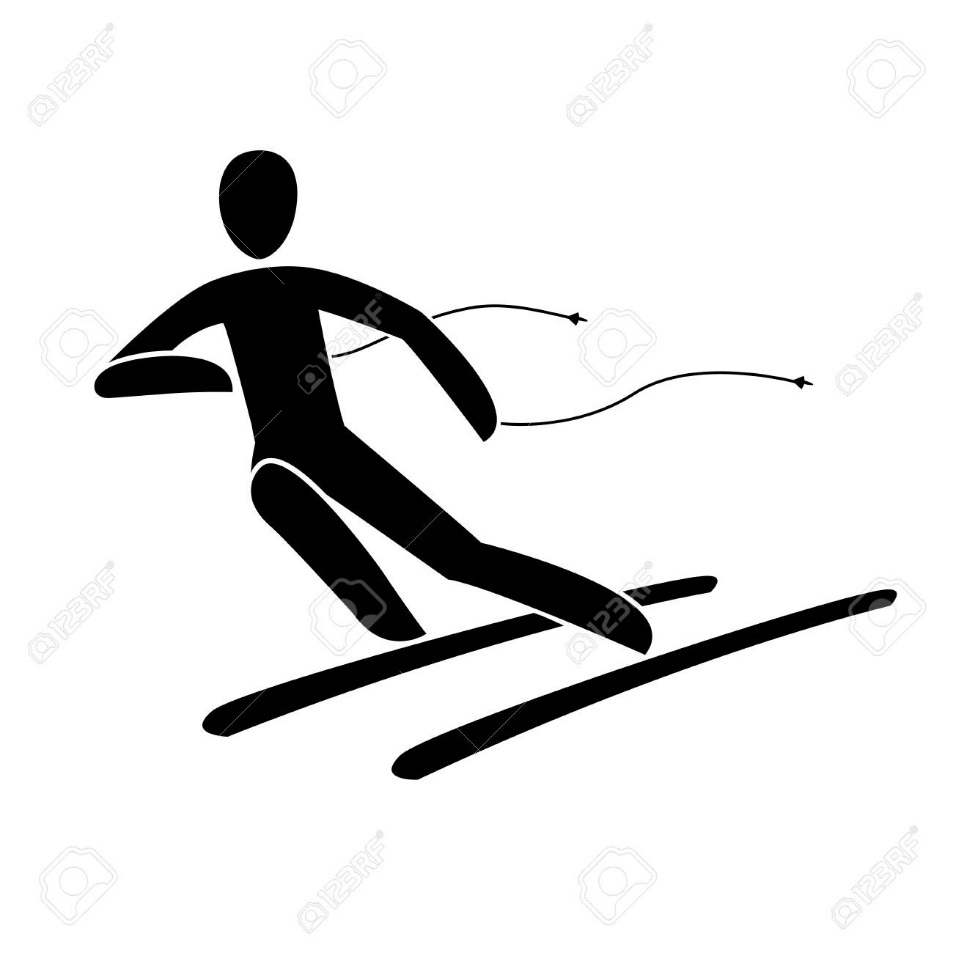 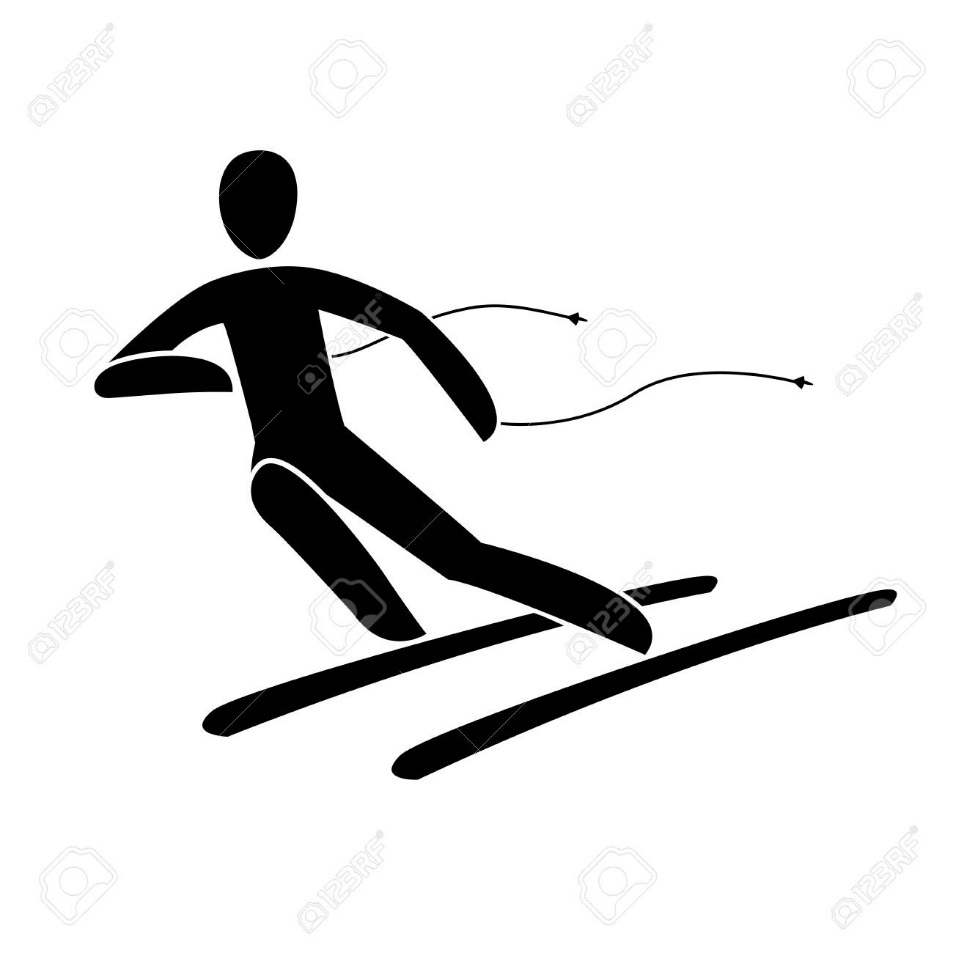 AGGIORNAMENTO DEL 14/02/2020 h. 14.00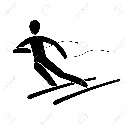 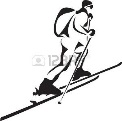 IMPIANTI DI RISALITAVIABILITA’: Strade aperte. Viabilità buona. Sono necessari per il transito pneumatici da neve o catene a bordo                                                 ULTIMA NEVICATA: 17/01/2020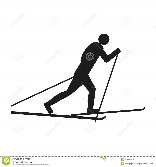 PISTE DA FONDO PISTE DI PATTINAGGIOLOCALITA’LOCALITA’ALTEZZANEVETIPO NEVETOT IMP./ IMPIANTIAPERTI IN SETTIMANATOT. IMP./ IMPIANTI APERTI SAB.-DOM FESTIVIPONTECHIANALECell. 347/5920541
PINETA NORD30  compatta2/2il venerdì2/5 Impianti aperti a Pineta NordPONTECHIANALECell. 347/5920541
TRE CHIOSIS30compatta0/32/5 Impianti aperti a Pineta NordSAMPEYRE Cell. 379/17731892 tapis roulant20compatta0/24/4Si scia solo nella parte altadal 15 al 22 febbraioSAMPEYRE Cell. 379/17731892 seggiovie20-30compatta0/24/4Si scia solo nella parte altadal 15 al 22 febbraioLOCALITA’Altezza NeveTipo NeveKm   tot/battutiNoteBellino Pian Melezè-S. Anna(fondo escursionismo)30compatta5,5/5,5Tel. 0175/956410
cell. 3296111543Pontechianale Chianale---- -------....................Tel. Casteldelfino…….……….0/10Tel. 0175/95.146Valmala-----------0/30Tel. Sampeyre Centro sportivoIMPIANTO CHIUSO. Costi: € 5 ingresso, € 8 ingresso + pattini, noleggio pattini gratuito per i minori di 12 anni, sconti per famiglie e comitive.
Sampeyre BecettoIMPIANTO CHIUSO. Costi: € 3 ingresso, € 5 ingresso + noleggio pattini. 
Info tel. 0175/979973